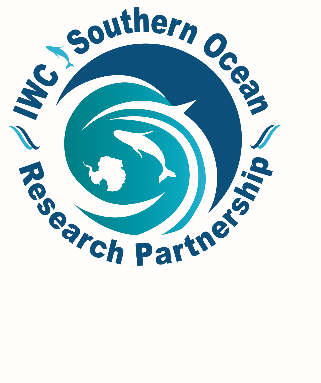 IWC - SOUTHERN OCEAN RESEARCH PARTNERSHIPRESEARCH PROPOSAL APPLICATIONPlease use Arial Narrow 11 font, no smaller.Project title (do not exceed 30 words)2. 	Proponent(s) detailsChief Investigator(s)Co-investigatorsAdditional Co-investigators can be added as required.Please see Annex 1: A 1-page CURRICULUM VITAE must be provided for EACH NAMED INVESTIGATOR  3.	Key stakeholders	Are there other key stakeholders involved in the project and how will they contribute to this work?4.	Project summary (Abstract; 300 words or less)5.	Background to proposal, underlying rationale and relevance to IWC-SORP and needs of IWC (1000 words or less)6.	Specific objectives (please list)7.	Priority areas for research(a) List your priority research questions(b) Briefly detail how the project will meet these priorities.8.	Project methodology (1500 words or less)i. Methods at seaii. Methods ashore9.	Data collection e.g., Sample sizes, seasonal spread of sampling effort10.	Data analysise.g., Statistical methods, laboratory techniques11.	Data archiving and sharingThe IWC-SORP ethos is one of open collaboration, communication and data sharing. Please state your plans for data archiving and sharing. Please also indicate your willingness to abide by IWC-SORP data availability protocols.12.	Data disseminatione.g., Journals13.	Other requirements necessary to achieve objectives listed e.g., vessels, personnel, equipment14.	Permitsi. Do you have the appropriate permits to carry out the proposed work including, if necessary, animal welfare considerations? (If applicable, please give details and enclose copies)ii. Do you have the appropriate permits (e.g. CITES) for the importation of any samples? (If applicable, please give details and enclose copies)15.	Project work plan/timelines16.	Project outputs17. 	Project GovernanceHow will you manage the project to ensure it will be successful in achieving the objectives and any outputs listed?e.g., steering committees, technical committees18. 	Project budget(a) 	Provide an estimate of funds (GBP) required to achieve the project objectives listed.(b) 	Justification for budget requested (please give brief justifications for each of the identified costs)(c) 	Will the project share resources/equipment with any other projects?(d) 	Do you hold other grants for this or other research, obtained or sought within the previous 3 years? (Please state amount, title of project and completion date)19. Two referees who could be approached with regard to your proposal20. Literature citedRefer only to refereed papers that are widely available to the national and international research communities.Annex 1 – PLEASE PROVIDE A CURRICULUM VITAE FOR EACH NAMED INVESTIGATOR (1 page per investigator)Completed Application Forms to be sent electronically in Word to the IWC-SORP Secretariat by the closing time and date indicated in the Call for Proposals: sorp@aad.gov.au12TitleNameInstitutional AffiliationAddressPhone NumberFax NumberEmail12TitleName:Institutional Affiliation:Address:Phone Number:Fax Number:Email:12 Institution: Contact:Contribution/Involvementin project:Activity to be undertakenResponsibilityEst. start date (mm/yy)Est. finish date (mm/yy)Expected outputs Date of completion (mm/yy)Item(please specify each item)IWC-SORP  funding sought (GBP)ApplicantOrganisation contributions (GBP)Other contributions (provide name of contributor) (GBP)Total project budget(GBP)TOTALNameAddressEmailNameAddressEmail